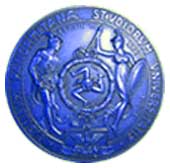 UNIVERSITÀ DEGLI STUDI DI PALERMO - POLO TERRITORIALE UNIVERSITARIO DELLA PROVINCIA DI AGRIGENTOSCUOLA DELLE SCIENZE GIURIDICHE ED ECONOMICO-SOCIALICORSO DI LAUREA MAGISTRALE IN GIURISPRUDENZA––––––––––––––––––––––ESAMI DI LAUREA DEL GIORNO 11 OTTOBRE 2018 AULA MAGNA “ROSARIO LIVATINO” ORE 10:00COMMISSIONE DEGLI ESAMI DI LAUREAProf. Mario Giuseppe Ferrante			      PresidenteProf. Alessandro Spena				      ComponenteProf. Lucia Parlato					      ComponenteProf. Luigi Cinquemani				      ComponenteProf. Pierluigi Mazzamuto				      ComponenteProf. Lillo Giuseppe Fiorello		                              ComponenteProf. Giovanni Galasso			                  ComponenteProf. Licia Siracusa				                  ComponenteProf. Fabiano Di Prima				      ComponenteProf. Domitilla Vanni Di San Vincenzo                          ComponenteProf. Giacomo D’Angelo			                  Componente	Prof. Luigi Barreca			                              ComponenteProf. Tommaso PensabeneLionti			      Segretariof.to il referenteProf. Mario Giuseppe Ferrante1MARCHICAALESSIO0580342SPENA2PORTELLIVALERIA0606027SPENA3ALBAFEDERICA0607542MAZZAMUTO4DI NOTO PIETRO0607004FIORELLO5FANARASIMONA0606345FERRANTE6GIAMBALVOFABIO0566153MAZZAMUTO7PAGANOVIVIANA0554067FERRANTE8PEDALINOPAOLA0634013FIORELLO9VALENTIVANESSA0605640PENSABENE LIONTI10VITALEGRAZIA0616908MAZZAMUTO-BARRECA